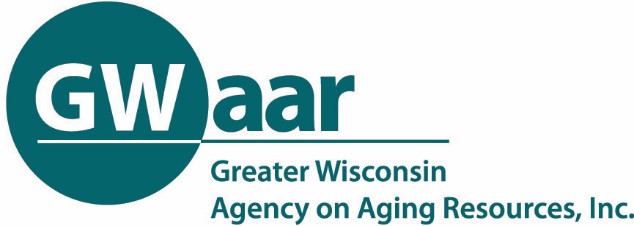 Aging Plan Development Support MeetingFebruary 25, 2021  ---  1:00-2:00 p.m.Required Focus Area ReviewRecording of the call:  Click HereGWAAR’s Aging Plan website:   https://gwaar.org/plansamendmentsassessmentsNOTES Aging Plan Development Support meetings will occur on the 4th Thursday of the month at 1:00 for the next 6-7 months to help Aging Unit staff complete their 2022-2024 Aging Plans.  Instead of offering one long meeting we will be providing guidance on one section/aspect at a time.  The overall purpose:Increase understanding of the various sections of the planProvide specific expectations and requirementsOffer an opportunity to share ideas and ask questionsAll materials related to developing your 2022-2024 Aging Plans can be found here:  https://gwaar.org/plansamendmentsassessments Overview of Required Focus Areas for 2022-2024 Aging Plan Goals  (Cindy)Reviewed the 4 program goal areas and 4 value goal areasProgram GoalsTitle IIIB Supportive ServicesTitle IIIC Nutrition ProgramTitle IIID Health PromotionTitle IIIE Caregiver SupportValue GoalsEnhance ongoing community engagementPerson-centered services, maximizing consumer control and choiceAddress a barrier to racial equityknowledge and skills related to advocacyGoalsYou are not expected to have a single goal for each area for each year.Want you to consider long term goals that might take two or three years to accomplish.You will have to show accomplishments or milestones toward your long-term goalsYour goals are structured more like a strategic plan in terms of outcomesSupportive Services Title IIIBMany counties use their Title IIIB for general funding and salaries and not sure how to structure a goal around that.Looking into what the federal agency is anticipating and will continue the conversation.Some examples the OAA consultants thought up are focused on transportation, which isn’t included in the other focus areas. Look for additional ways to use this goal area to build partnerships with service providers, advocacy to make services more accessible to older adults and individuals with disabilities. The advocacy “value goal” could possibly count as your Title IIIB MilestonesMilestones are things that would change, happen, or be completed at some point that would show that you're making progress. Annual AAA check-ins would be a good time to check on progress.Value GoalsValue goals can count as a program goal if they are thoughtful in thinking about how to bring value goals onto program goals. They will have to be complex and meaningful.Sample PlansWill get sample goals in all of the areasVisualWorking on template on what the document is going to look like.Vision of Wisconsin Aging Programs (Neal)Looking at goals from a short- and long-term perspective. When writing you goals look beyond the three-year plan, think about where you want to be 10 or 20 years from now.There are huge challenges in front of us that are not going awayPoverty.Programs serving equitablyGreat opportunity to think beyond 3 yearsNeed to keep in mind the values of the Older American’s Act and serve those most in needWe are changing the order of plan completion - County completes first, then AAAs, and then the state.When developing your goals think about the long path goal. A long path goal could appear in multiple plans.Recommended looking into “Long Path” planning Q/A (ALL)There has been some flexibility in funding as a result as the pandemic and wondering when it will end. Answer:  We don’t foresee the flexibility of funding continuing for planning cycle 2022-2024. What about “Wicked Questions” Where can we get data to help solve these complex wicked questions? There will be data links provided to help.Committees can help address some of these wicked questions. Little changes can make a big difference. Lots of partners, like county health department, can help in the planning.Link to Eric’s webpage for data : https://www.dhs.wisconsin.gov/aging/demographics.htmHow is public input going?Tammy has been going to vaccination clinics for surveys – received over 200 participants.Some struggling because pandemic and lack of internetWorking with advisory committeesCarissa received over 650 surveys through a mailing with pre-paid postage return envelopOAA consultants can present on aging plan at advisory committeeEngage with commission and ask them to be community ambassadors. They can call and get public input.Susan worked with county board supervisors to hand out to constituents and received about 200 backShare ideas on community engagement to Jane or Nick to put in GWAAR newsletter